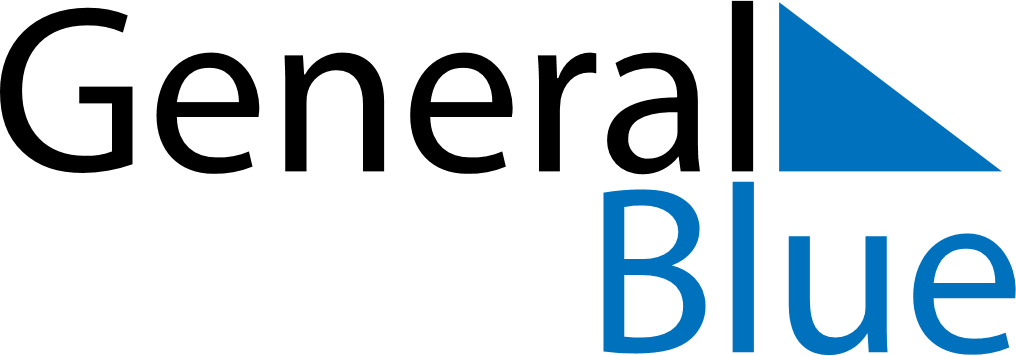 June 2024June 2024June 2024June 2024June 2024June 2024June 2024Ramgundam, Telangana, IndiaRamgundam, Telangana, IndiaRamgundam, Telangana, IndiaRamgundam, Telangana, IndiaRamgundam, Telangana, IndiaRamgundam, Telangana, IndiaRamgundam, Telangana, IndiaSundayMondayMondayTuesdayWednesdayThursdayFridaySaturday1Sunrise: 5:34 AMSunset: 6:45 PMDaylight: 13 hours and 11 minutes.23345678Sunrise: 5:34 AMSunset: 6:46 PMDaylight: 13 hours and 11 minutes.Sunrise: 5:34 AMSunset: 6:46 PMDaylight: 13 hours and 12 minutes.Sunrise: 5:34 AMSunset: 6:46 PMDaylight: 13 hours and 12 minutes.Sunrise: 5:34 AMSunset: 6:46 PMDaylight: 13 hours and 12 minutes.Sunrise: 5:34 AMSunset: 6:47 PMDaylight: 13 hours and 12 minutes.Sunrise: 5:34 AMSunset: 6:47 PMDaylight: 13 hours and 13 minutes.Sunrise: 5:34 AMSunset: 6:47 PMDaylight: 13 hours and 13 minutes.Sunrise: 5:34 AMSunset: 6:48 PMDaylight: 13 hours and 13 minutes.910101112131415Sunrise: 5:34 AMSunset: 6:48 PMDaylight: 13 hours and 14 minutes.Sunrise: 5:34 AMSunset: 6:48 PMDaylight: 13 hours and 14 minutes.Sunrise: 5:34 AMSunset: 6:48 PMDaylight: 13 hours and 14 minutes.Sunrise: 5:34 AMSunset: 6:49 PMDaylight: 13 hours and 14 minutes.Sunrise: 5:34 AMSunset: 6:49 PMDaylight: 13 hours and 14 minutes.Sunrise: 5:34 AMSunset: 6:49 PMDaylight: 13 hours and 14 minutes.Sunrise: 5:34 AMSunset: 6:50 PMDaylight: 13 hours and 15 minutes.Sunrise: 5:35 AMSunset: 6:50 PMDaylight: 13 hours and 15 minutes.1617171819202122Sunrise: 5:35 AMSunset: 6:50 PMDaylight: 13 hours and 15 minutes.Sunrise: 5:35 AMSunset: 6:50 PMDaylight: 13 hours and 15 minutes.Sunrise: 5:35 AMSunset: 6:50 PMDaylight: 13 hours and 15 minutes.Sunrise: 5:35 AMSunset: 6:51 PMDaylight: 13 hours and 15 minutes.Sunrise: 5:35 AMSunset: 6:51 PMDaylight: 13 hours and 15 minutes.Sunrise: 5:35 AMSunset: 6:51 PMDaylight: 13 hours and 15 minutes.Sunrise: 5:36 AMSunset: 6:51 PMDaylight: 13 hours and 15 minutes.Sunrise: 5:36 AMSunset: 6:52 PMDaylight: 13 hours and 15 minutes.2324242526272829Sunrise: 5:36 AMSunset: 6:52 PMDaylight: 13 hours and 15 minutes.Sunrise: 5:36 AMSunset: 6:52 PMDaylight: 13 hours and 15 minutes.Sunrise: 5:36 AMSunset: 6:52 PMDaylight: 13 hours and 15 minutes.Sunrise: 5:37 AMSunset: 6:52 PMDaylight: 13 hours and 15 minutes.Sunrise: 5:37 AMSunset: 6:52 PMDaylight: 13 hours and 15 minutes.Sunrise: 5:37 AMSunset: 6:52 PMDaylight: 13 hours and 15 minutes.Sunrise: 5:37 AMSunset: 6:53 PMDaylight: 13 hours and 15 minutes.Sunrise: 5:38 AMSunset: 6:53 PMDaylight: 13 hours and 14 minutes.30Sunrise: 5:38 AMSunset: 6:53 PMDaylight: 13 hours and 14 minutes.